Torbay Safeguarding Children BoardMinutesChairperson:	Ian AnsellDate:	8th March 2018Venue: 	Rooms 11 & 12, Paignton Library & Information CentreAttendees: 	Ian Ansell (IA)		Independent Chair, TSCBNick Hollins (NH)	TSCB Business Manager / Business Manager Children’s 		Services, Torbay CouncilAndy Dempsey (AD)	Director of Children’s Services, Torbay CouncilSheon Sturland (SS)	A/Det. Supt, Devon & Cornwall PoliceSue Baldwin (SB)	Head of Safeguarding, NEW Devon CCGSarah Tompinkson (ST)	Headteacher, White Rock Primary SchoolPete Brown (PB)	Headteacher, St Cuthbert Mayne Primary SchoolCllr. Cindy Stocks (CS)	Torbay CouncilAnne Proctor (AP)	Assistant Chief Officer, Devon Dorset and Cornwall Community 		Rehabilitation CompanyPenny Rogers (PR)	Managing Partner, Safeguarding, Devon Partnership TrustLaraine Dibble (LD)	Designated Doctor, South Devon & Torbay CCGFiona Reed (FR)	Careers SouthwestRichard Kirkup (RKp)	Manager, Checkpoint, The Children’s SocietyWendy Rowden (WR)	Office of the Police and Crime CommissionerRachael Aggett (RA)	Action for ChildrenDavid Moffitt (DM)	Assistant Chief Officer, Head of Devon & Torbay Local Delivery 		Unit, National Probation ServiceLiz Lawrence (LL)	Safeguarding Lead, South Devon CollegePete Brown (PB)	Headteacher, St Cuthbert Mayne School	Cath Plewes (CP)	TSCB CoordinatorPaul Northcott (PN) Item 1 only	Management Review WriterRussell Knight (RKt) Items 1-5	Performance Manager, Torbay Children’s ServicesDave Parsons (DP) Item 7 only	Manager, Community Safety PartnershipJason Preece (JP) Item 7 only	DASV Coordinator, Torbay CouncilApologies:	Caroline Dimond	Director of Public Health, Torbay CouncilAnne Osborne		Assistant Director, Torbay Children’s ServicesChrissie Slaney	Lay MemberJane Viner		Director of Professional Practice, Nursing and Peoples Experience, 		Torbay & South Devon NHS Foundation TrustGail Rogers		Head of Service, Youth Offending TeamSteve Parrock 	Chief Executive, Torbay CouncilCllr. Julian Parrott 	Executive Lead, Children and Adult Services, Torbay CouncilNicky Bond 		Head Teacher, White Rock Primary SchoolLynne Gooding	Criminal justice, Partnership and Commissioning officer, OPCCAndy Tellam		Careers SouthwestNon-attendees:Chris Rogers		South West Ambulance NHS TrustMandy Davies		Devon & Somerset Fire and Rescue ServiceMatt Caunter		Head Teacher, Brunel Academy, PaigntonPauline Newell	CAFCASSPN presented his report on Management Review C60. A copy of the PowerPoint presentation is attached for reference.AD thanked PN for the report. AD advised that Ofsted had recently undertaken a monitoring visit and had found the same issues as identified in the report. AD noted that case transfers and case closure have already had some scrutiny, due to being picked up as an issue by Ofsted. In addition to this, all cases will be reviewed starting with PLO cases and working backwards through CP, CIN and Early Help cases.SB asked whether the impact of Maternal Grandmothers illness was taken into account when challenging the family. PN stated that it did not appear to have made a significant difference. In fact, when Maternal Grandmother was very ill and in hospital for a period of time a decision was made to close the case.RK questioned whether PN had noted any use of genograms within case note recording. PN confirmed he had seen one, but could not say from which period of time. AD acknowledged that a genogram is often completed initially and then locked down and is not seen as a dynamic tool.LD questioned whether any issues were identified in relation to professional energy around the case. PN stated that he found the professionals that worked the case to be good, he did not feel that they lacked capacity or training.AP noted that the National Probation Service and Drug and Alcohol Services were both getting good engagement with the perpetrator and yet seemed unaware that he was in a relationship.LL questioned whether there was any training available for the workforce. AD stated that the training programme for Children’s Services and across the Multi-agency partnership had been very good. There is some work to do to reinforce professional curiosity however, and also professional confidence. AD confirmed that Hampshire colleagues were coming to Torbay for two days in order to work through these issues. PN noted that professionals spoken to for the review did not identify any gaps in their training. RA noted that when they have raised concerns before in a multi-agency group, her staff have been accused of having professional anxiety. It would therefore be useful to have multi-agency training in respect of using professional curiosity.The Serious Case Review Subgroup will create an action plan against recommendations from the report. There should then be discussion regarding embedding that work to ensure that changes are made and this type of situation does not recur. IA thanks PN for his work.2.1	The minutes of the previous meeting held on 14th December 2017 were agreed as an accurate record.2.2	All actions were agreed as complete with the following exceptions.2.3	Action: 2017-09-14 5.21 SS stated that the Police provide data for the four LSCBs across the Southwest Peninsula and are reluctant to provide bespoke data sets for individual LSCBs. SS agreed to speak with SC and let the TSCB Business Unit know the outcome. ACTION2.4	Action: 2017-12-14 4.2 NH agreed to circulate the Business Plan 2017-18 to the Board electronically. ACTION2.5	Action: 2017-12-14 5.15 The Early Help report will be rolled to the next meeting in June 2018 ACTION2.6	Action: 2017-12-14 5.19 RK confirmed that he had forward the list of Children’s Homes. AD advised that some work had been undertaken between Children’s Services and Police colleagues in respect of children who go missing from residential settings. AD asked that IA make reference to that work, particularly around the use of restorative justice, when writing out to the providers. ACTION 2.7	Action: 2017-12-14 5.20 AD confirmed that he had received the list of Local Authorities that have children placed here, and he would be writing to the Director of Children’s Services in each.2.8	Action 2017-12-14 8.12 AD reported that he had written out to partners to stand down the Torbay Public Service Trust and replace with the Strategic Commissioning Group. The intention is for the first meeting to be in late March / early April 2018.2.9	Action 2017-12-14 9.10 AD explained that the commissioned service from Checkpoint was coming to an end. There was an emergent programme, but details needed to be finalised. SS reported that NHS England were also offering CSE work Peninsula wide.2.10	Action 2017-12-14 11.8 The C58 (C65) report would be taken to the next SCR Subgroup for consideration of the Action Plan.3.1	AD Ofsted returned for the 5th monitoring visit on 20th & 21st February looking at edge of care and public law outline areas of work. Ofsted advised this would be their final monitoring visit and would return for full re-inspection under the Single Inspection Framework. AD stated that he had invited all TSCB members to a briefing session on Tuesday 13th March 2018 and requested that Board members send a representative if they are unable to attend in person.3.2	AD advised that the TSCB would not be re-inspected on this occasion; however there will be an expectation that the Board has good oversight of performance and are acquiring learning from serious case reviews. 3.3	AD advised that the monitoring visit found that visits were taking place and plans were in place; however these were not leading to appreciable change for those children. The full re-inspection was likely to take place between 6th April and 22nd May 2018.3.4	AD reported that a new Director of Children’s Services for Torbay and Plymouth, Alison Botham, has been appointed. AD advised he would remain as DCS for Torbay through re-inspection.3.5	AD reported that since November 2017 30 children have been taken into care, consisting of young babies, adolescents and three large sibling groups. AD advised that he had written to Judge Robertshaw regarding delay caused by court capacity. 4.1	IA advised that two Serious Case Reviews have been approved with four Management Reviews ongoing.  With limited capacity of 1.5 FTE Coordinators within the unit, further capacity would be required for a period of time whilst the Serious Case Reviews are ongoing. A 0.5 FTE Coordinator post will cost £11,500 with on costs for the year. NH added that the TSCB would be happy to consider an in kind loan of support staff.4.2	A discussion took place regarding the length of time that this resource would be required. It was agreed that the post would be for six months initially. 4.3	AD asked for NH to undertake the preparatory work for the post, prior to sending around to partners for agreement. ACTION 5.1	RKt presented his report to the meeting, as circulated with the agenda.5.2	Missing: RKt advised that Police colleagues had invited Social Care colleagues to their offices to share information in respect of missing children. SS advised that data is recorded on the Police Compact system, if the information sharing meeting will be purposeful he is happy to put a resource to it. Members of the meeting discussed the level of information currently available from sources such as Return Home Interviews and how these are influencing care planning for children and agreed that the information sharing meeting should go ahead.5.3	Numbers of children subject to Child Protection Plans: RKt noted that with a reduction in Child Protection numbers, the proportion of those on a plan which have been subject to a Child Protection Plan previously is high. It is recognised that 70% of children who come into care have previously been subject to a Child Protection Plan. 5.4	AD reported that two independent audits were undertaken due to the rapid decline in Child Protection numbers. The rate has reduced to be in line with statistical neighbours and has stabilised. The re-registration rate is high at 28%, higher than a national average of approximately 17% and Children’s Services will continue to monitor this. SB questioned whether any of the re-registrations had occurred soon after de-registration. AD confirmed that this was something that was looked at in the audits, none of the children were re-registered shortly after being de-registered. 5.5	AD agreed to send the audit reports to NH to be circulated to the Board. ACTION5.6	AD asked for the dashboard and highlight summary to be populated for Q3, and circulated to the group. ACTION6.1	IA reported that the issues highlighted within the Performance Reports over the last year will be used to help guide the priorities for 2018/19. On 9th April 2018, the Delivery Group (made up of Subgroup Chairs) will meet to write a first draft of the TSCB Business Plan for 2018/19. Once completed this will be circulated to the Board for comment. ACTION7.1	DP and JP attended to present the draft Domestic Abuse and Sexual Violence Strategy, as circulated with the agenda. It was noted that the Strategy was out for consultation and the closing date for this was 23rd March 2018.7.2	The Strategy, with Council agreement, will form part of the Council’s Policy Framework. Thus increasing the profile and commitment of the Council to it, however it is a Multi-agency document to which all agencies should sign-up.7.3	DP advised that an Executive Group and an Operational Group had been set-up as part of the governance structure and to drive the Action Plan sitting under the Strategy.7.4	JP reported that as part of his role, he had met with partner agencies to undertake a mapping exercise which has formed part of the strategy. 7.5	DP reported that the current contract for Domestic Abuse services had been extended to September 2019.7.6	NH highlighted the peer on peer abuse MACA that was undertaken by the Quality Assurance Subgroup in Autumn 2017, SB confirmed that a colleague of hers had cross referenced the MACA recommendations with the Strategy and had found some gaps. SB agreed to share this with DP ACTION.7.7	DP advised that there will be a more detailed delivery plan to sit under the Strategy.7.8	AD advised that he chairs the DASV Executive Group and one meeting has taken place and there was some work to do to ensure that the group was delivering its purpose. AD commented that he thought the framework was right. The DASV Executive Group meeting noted that there were some gaps in service, but equally there was a lack of take up in services offered. 7.9	AD asked that section 2.2 be modified to provide a summary of services, rather than a full list.  7.10	It was noted that the TDAS contract was worth approximately £280,000 however no evaluation of the effectiveness of the service had been carried out. Prior to requesting further resources, as highlighted in pages 8 and 9, AD suggested that evaluations of perpetrators programmes (whether the perpetrators were de-risked) and victim programmes (whether their vulnerabilities were address) were carried out.7.11	It was agreed that the DASV Executive Group would feed into the TSCB. The membership of the DASV Executive Group was limited, with members from Public Health, Community Safety, Police and DPT in attendance, and this did need to widen.7.12	LL stated that Operation Encompass was working very well.7.13	LD noted that the Action Plan included was for one year, whilst the strategy was for 5 years, timescales of the Action Plan do need to be reviewed.7.14	IA welcomed the DASV Strategy and the focus that it has on Children and Young People.7.15	IA stated his concern that there were still gaps in ‘breaking the cycle’ work.7.16	AD noted that therapeutic capacity had been resourced, to offer support to children and young people in Child Protection / Child in Need who do not meet the threshold for CAMHS services. 7.17	The Youth Offending Team offer a Respect Programme for young perpetrators, unfortunately referrals are not being received.7.18	JP confirmed that there were a number of services that were not working to capacity.7.19	RKp stated his concern that Sexual Violence had been lost in the wider Domestic Abuse issue.7.20	IA noted that the TSCB had been attributed actions, whilst the TSCB can monitor that actions are being undertaken, the individual agency needs to be named in the action plan. JP confirmed that the Action Plan needed to be refined.8.1	NH updated Board members on the two Serious Case Reviews recently recommended, these being C66 and C67/C68, as detailed in the report circulated prior to the meeting.8.2	A discussion took place regarding methodology for the reviews, given that they will be spanning a significant period of time. SB suggested using the SCIE methodology to focus in on key moments in the children’s lives. 9.1	SB presented the Suicide in Young People report to the group.9.2	The report highlights, as had CDOP, that those young people who have committed suicide tend not to be known to services, although they appear to have had a poor lifestyle. CDOP were planning to undertake a thematic review and it was hoped that they would widen the review to include information from Education and Police. The review would look at national reports as well as more local information. Members of the Board were in agreement that a joined up approach across the Peninsula in this would be welcomed.9.3	LL stated her concern that there was not enough resource available to support young people with their mental health. RKp advised that Checkpoint offer Mental Health First Aid.9.4	SB noted that Public Health have a Devon & Torbay Suicide Prevention Group which are developing a Suicide Prevention Strategy. SB to send contact for this to NH.9.5	IA noted that Cornwall have a Suicide Prevention Strategy, and the Peninsula Chairs would be discussing the possibility of a Peninsula wide strategy at the next Peninsula Chairs’ Meeting.9.6	IA questioned whether there would be data regarding attempts. LD confirmed that it should be coded in A&E as deliberate self-harm and this would be captured by CCG.9.7	RKp confirmed that data is available for self-harm and Torbay figures are high.10.1	SB noted that there were no deaths in Torbay for the quarter. 10.2	SB stated that there were some significant issues of quality that need to be raised via the Peninsula Chairs and Contract Monitoring meetings.11.1	Child Protection Information Sharing System (CPISS) – LD reported that there was a delay in launching the CPISS in Torbay. Work was underway to but it was unlikely to launch in April 2018 as anticipated. AD questioned whether PARIS was technically capable of linking with the NHS spine. AD and LD will communicate outside of the meeting, an update will be provided to the next meeting. ACTION11.2	LD agreed to forward information regarding CPISS through to the TSCB Business Unit for wider circulation to the Board. ACTION11.3	SS advised that similar work was being carried out between ADCS and National Police Council to attempt to have Police Forces notified of all Looked-After Children.11.4	Early Help – A launch event for the Interactive Tool was arranged for 24th April 2018. The day will include some workshop typed activities to reinforce Early Help.11.5	Working Together – The government have published the feedback to the working together consultation.11.6	New Mother and Baby unit – PR reported that a 4-bed unit will be opening in Exeter before 1st April 2018, with a new build 8-bed unit opening next year.11.7	It was noted that this would be Andy Dempsey’s last TSCB meeting, and IA extended his thanks to him.As Chair of this Torbay Safeguarding Children Board Subgroup, I agree that these minutes are an accurate representation of the discussion and decisions that took place at this meeting. Safeguarding Children Board Subgroup ActionsAgenda Item 1 – Management Review C60Agenda Item 2 – Minutes and Actions of the previous TSCB MeetingAction:By whom:Deadline2017-09-14 5.21 SC to report analysis of the data available for CSE & MISPER processes. An update to be provided to the next meeting.SC8th March 20182017-12-14 4.2 NH to update the Business Plan adding in some narrative for the next meetingNH8th March 20182017-12-14 5.15 Early Help report to be presented to the next meeting.AO8th March 20182017-12-14 5.19 List of residential providers in Torbay to be provided to IA for him to have a conversation with them regarding how they are addressing the issue of missing young people from their units.RK 8th March 2018Agenda Item 3 – Ofsted monitoring visit updateAgenda Item 4 – Capacity of the TSCB Business UnitAction:By whom:Deadline4.3 NH to undertake preparatory work in respect of recruiting a 0.5 FTE coordinator to support the SCR work for 6 months and to circulate to partners for agreementNH16th March 2018Agenda Item 5 – TSCB Performance ReportAction:By whom:Deadline5.5 AD to send Children’s Services CP Audit reports to NH for circulation to the BoardAD / NHEnd March 20185.6 Performance dashboard and highlight report to be populated for Quarter 3 and circulated to the BoardRKt / TSCB Business UnitEnd March 2018Agenda Item 6 – TSCB Board Priorities & Business Plan 2018/19Action:By whom:Deadline6.1 Draft Business Plan 2018/19 to be circulated to Board members once drafted.TSCB Business UnitEnd April 2018Agenda Item 7 – Draft Domestic Abuse & Sexual Violence StrategyAction:By whom:Deadline7.6 SB to share the Peer on peer abuse MACA cross referencing with JP and DPSBEnd March 2018Agenda Item 8 – Serious Case Review UpdateAgenda Item 9 – Suicide in Young People reportAction:By whom:Deadline9.4 SB to send NH contact details for the Devon & Torbay Suicide Prevention GroupSBEnd March 2018Agenda Item 10 – Quarterly CDOP ReportAgenda Item 11 - AOBAction:By whom:Deadline11.1 CPISS Update to the next meetingLD / ADJune 201811.2 LD to forward CPISS information to the TSCB Business Unit for wider circulation to the BoardLDEnd March 2018Chairs SignatureSignature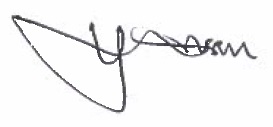 Date:29th March 2018Ian AnsellDate:29th March 2018Agenda ItemMinutes NoActionAction OwnerDeadline12017-09-14 5.212017-09-14 5.21 SC to report analysis of the data available for CSE & MISPER processes. An update to be provided to the next meeting.SS to liaise with SC and feed back to TSCB Business UnitSSEnd March 201812017-12-14 4.2NH to update the Business Plan adding in some narrative for the next meeting.NH to circulate electronically to membersNHEnd March 201812017-12-14 5.15Early Help report to be presented to the next meeting.AO14th June 201812017-12-14 5.19List of residential providers in Torbay to be provided to IA for him to have a conversation with them regarding how they are addressing the issue of missing young people from their units.IA to liaise with Police and Social Care colleagues and then write to residential providers in Torbay in relation to Missing Children reports.IAEnd April 201842018-03-08 4.3NH to undertake preparatory work in respect of recruiting a 0.5 FTE coordinator to support the SCR work for 6 months and to circulate to partners for agreementNH16th March 201852018-03-08 5.5AD to send Children’s Services CP Audit reports to NH for circulation to the BoardAD / NHEnd March 201852018-03-08 5.6Performance dashboard and highlight report to be populated for Quarter 3 and circulated to the BoardRKt / TSCB Business UnitEnd March 201862018-03-08 6.1Draft Business Plan 2018/19 to be circulated to Board members once drafted.TSCB Business UnitEnd April 201872018-03-08 7.6SB to share the Peer on peer abuse MACA cross referencing with JP and DPSBEnd March 201892018-03-08 9.4SB to send NH contact details for the Devon & Torbay Suicide Prevention GroupSBEnd March 2018112018-03-08 11.1CPISS Update to the next meetingLD / ADJune 2018112018-03-08 11.2LD to forward CPISS information to the TSCB Business Unit for wider circulation to the BoardLDEnd March 2018